OOO “SPORT PRODUCTION AND TRADE” (Ташкентская область)Контакт:  +998 98 812-28-82ЭскизАртикулНаименованиеТехническая характеристикаЦена в долларах (с НДС)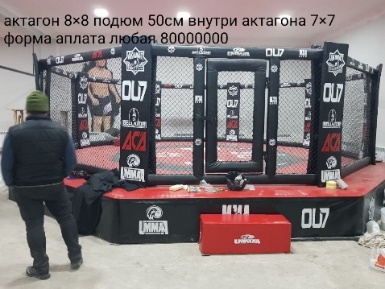 Октагон  для спорт ММАКожа заменитель8 900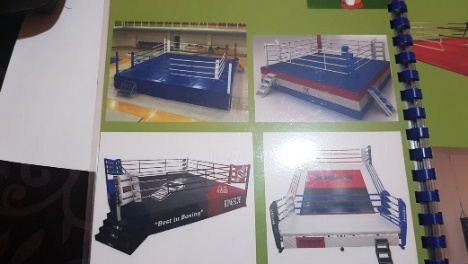 Ринг боксерскийМат тентовый с профнастил,8 333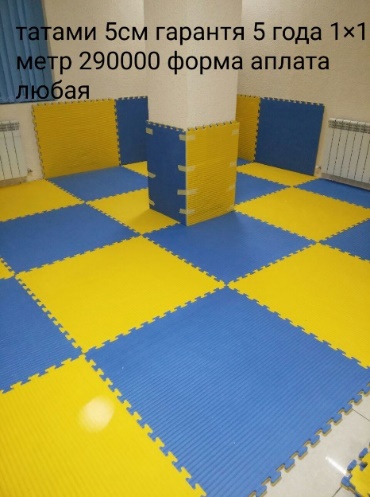 ТатамиСтандарт37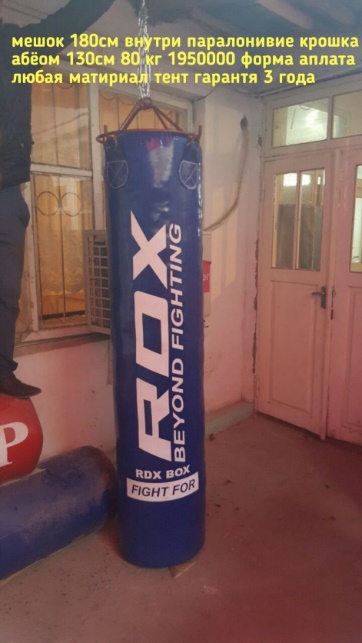 Мешок боксерскийТентовый186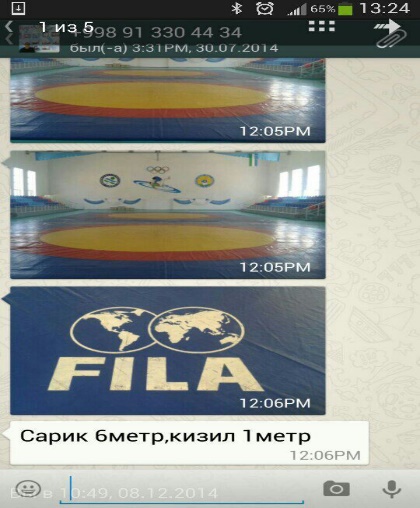 Борцовский матпено-политен5 750$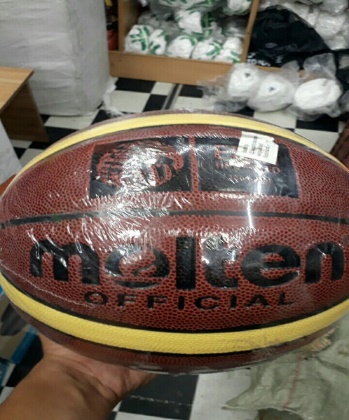 Баксетбольный мячРезина полимелиновая 16$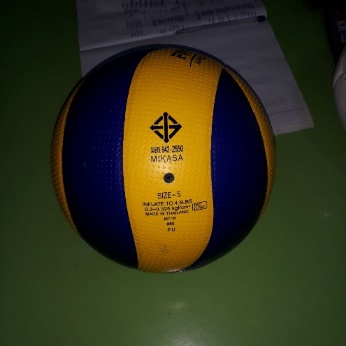 Волейбольный мячСиликоновая резина 16$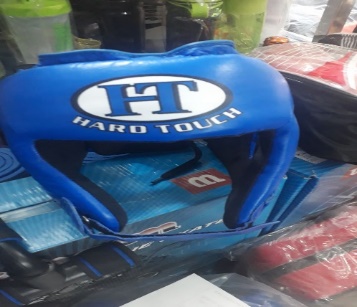 Шлем боксерскийЧисто кожаный  33,3$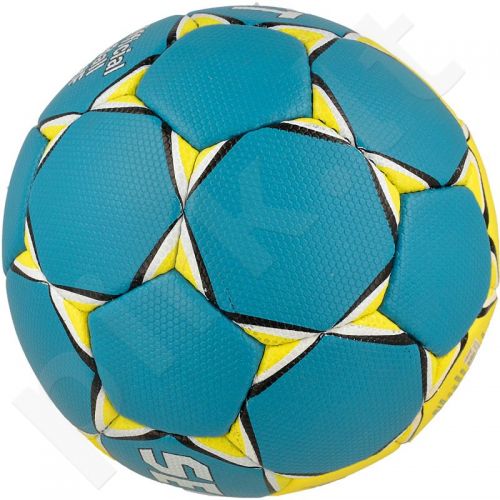 Мяч гандбольный11,5